Profa. Dra. Ma. Helena Voorsluys Battaglia (noturno)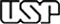 Júpiter - Sistema de GraduaçãoFaculdade de Filosofia, Letras e Ciências HumanasLetras ModernasDisciplina: FLM0410 - Introdução à Linguística Alemã ICréditos Aula:2Créditos Trabalho:1Carga Horária Total:60 h (Práticas como Componentes Curriculares = 10 h)ObjetivosIntroduzir os estudantes às noções básicas de fonologia, morfologia e sintaxe e à sua aplicação à Língua Alemã; desenvolver a leitura e compreensão de textos sobre o assunto em alemão.Programa ResumidoNoções de FonologiaGramáticas alemãs: classificação, classes de palavrasMorfologia: definições, derivação e composiçãoSintaxe: definição e teorias, gramática de valências, estrutura oracionalAvaliaçãoBibliografia